Indigo24.kz порталын пайдалану нұсқаулығы Портал қызметтерін пайдалану үшін қызметті таңдау алдында Қаланы/районды таңдау қажет1. Портал бетінің жоғарғы оң жақ бұрышында Қаланы/районды өзгерту қажет.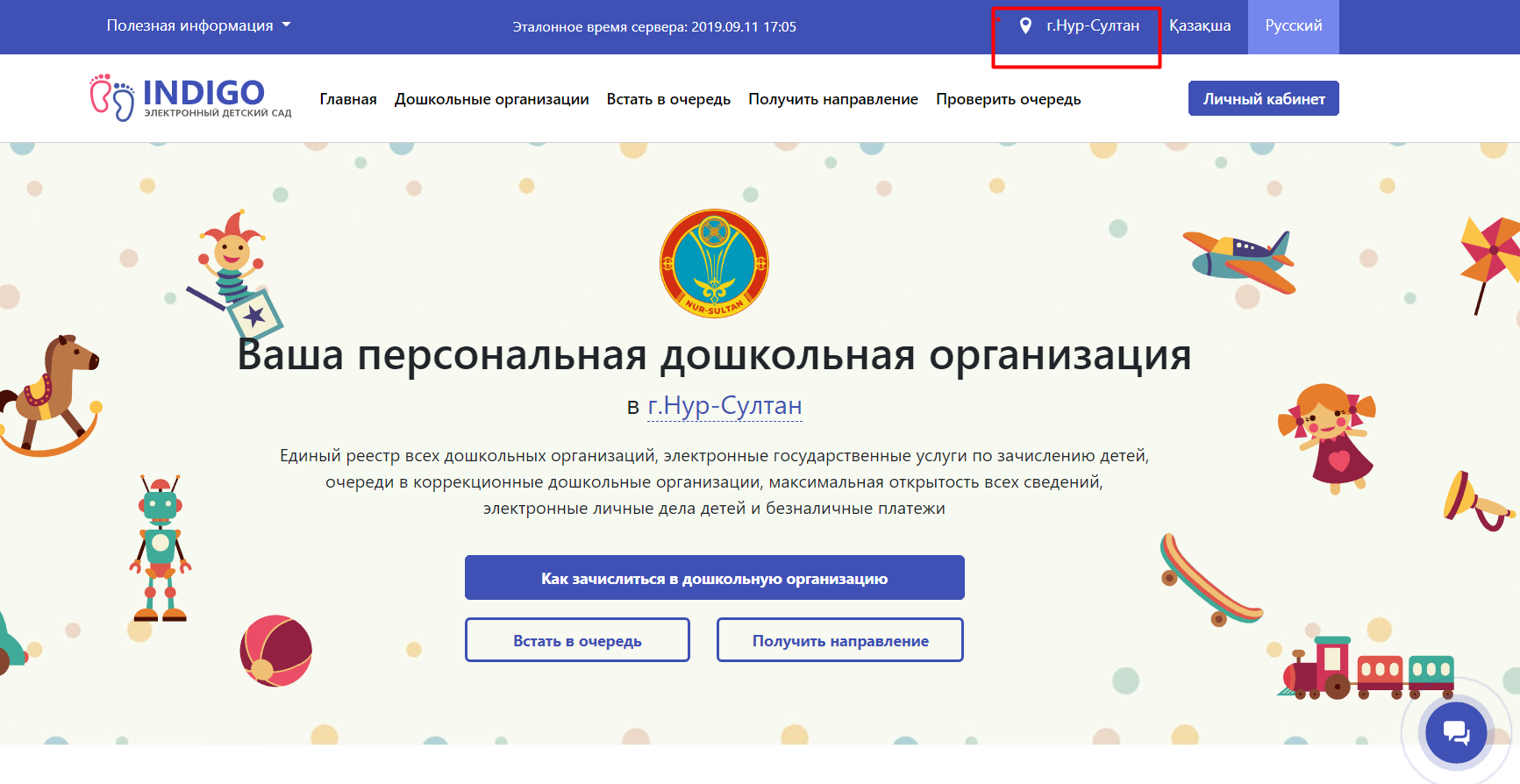 Жеке кабинетке кіру үшін1. Жоғарғы оң жақ бұрышында жеке кабинет көк батырмасын басу қажет, өтініш берушінің ЖСН, суреттен кодты енгізу, содан кейін өтініште көрсетілген телефон нөміріне код келіп, жеке кабинетке өз паролін енгізу қажет.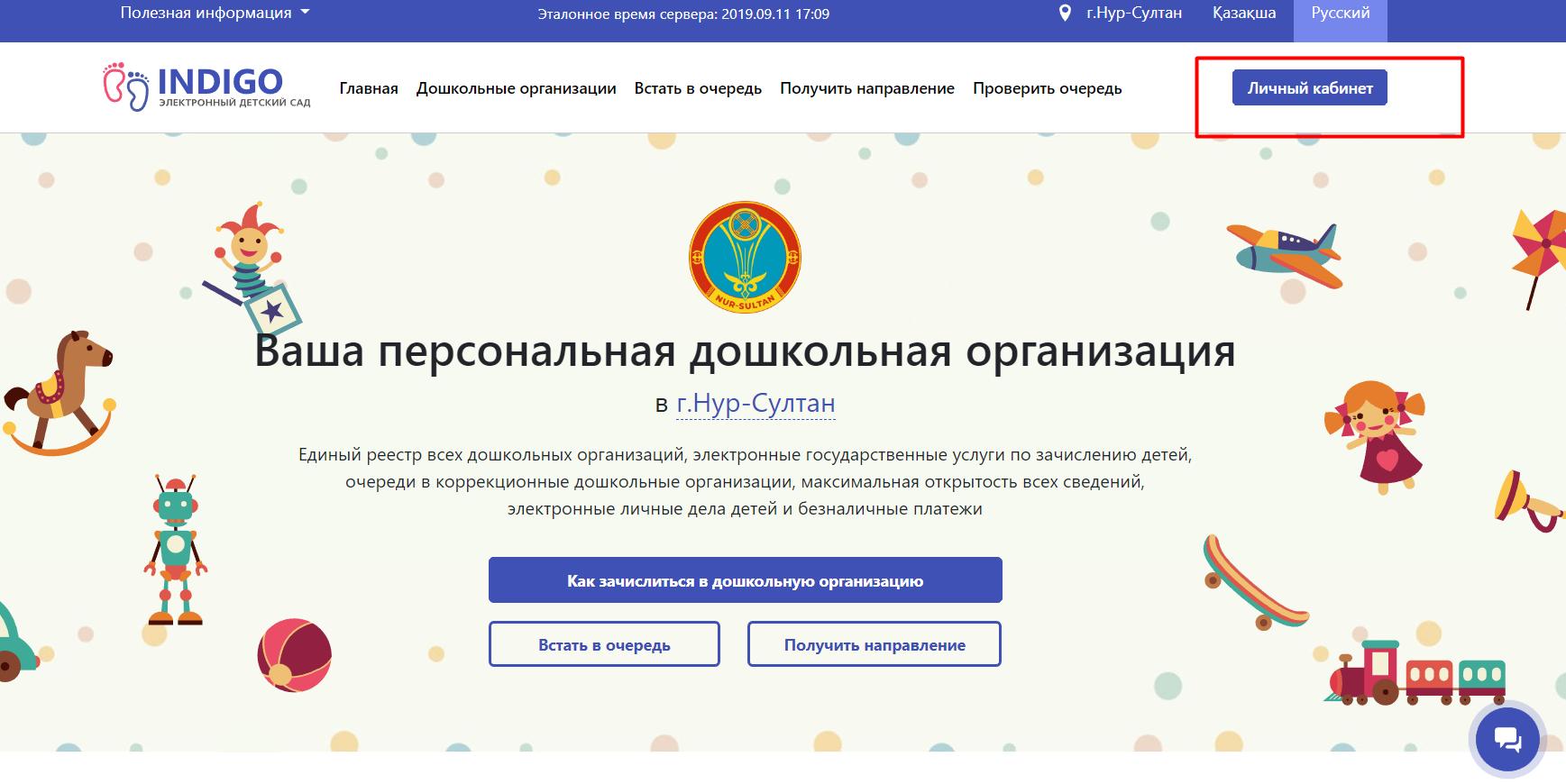 Баланы кезекке қою үшін:1) кезекке қою бөліміне кіреміз2) кезекке тұру батырмасын басамыз3) содан кейін 2 нақты телефон нөмірін енгіземіз, себебі оларға растау үшін смс - кодтар жіберіледі4) растау кодының ұяшығына кодты енгіземіз5) ата-ана мен баланың ЖСН-ін енгізіп, аты-жөнін толтыру батырмасын басамыз.6) баланың нақты мекен-жайын толтырамыз7) егер бала кезектен тыс жеңілдіктің иесі болса, оны растайтын құжаттарды (әскери қызметшілердің, арнайы органдар қызметкерлердің жұмыс орнынан анықтама.) тіркейді, ал бірінші кезектегі жеңілдік туралы автоматты түрде Мемлекеттік базадан мәлімет келіп түседі егер жеңілдіктер жоқ болса Жалғастыру батырмасын басамыз, 8)хабарлама түрін және тілін (SMS немесе Email) таңдаңыз, ок басыңыз және одан әрі басыңыз9) толтырылған мәліметтерді тексереміз , егер өтініш дұрыс болса Жалғастыру басыңыз 10) өтініш автоматты түрде тіркеледі және 15 минут ішінде өтініш нөмірі бар SMS келеді.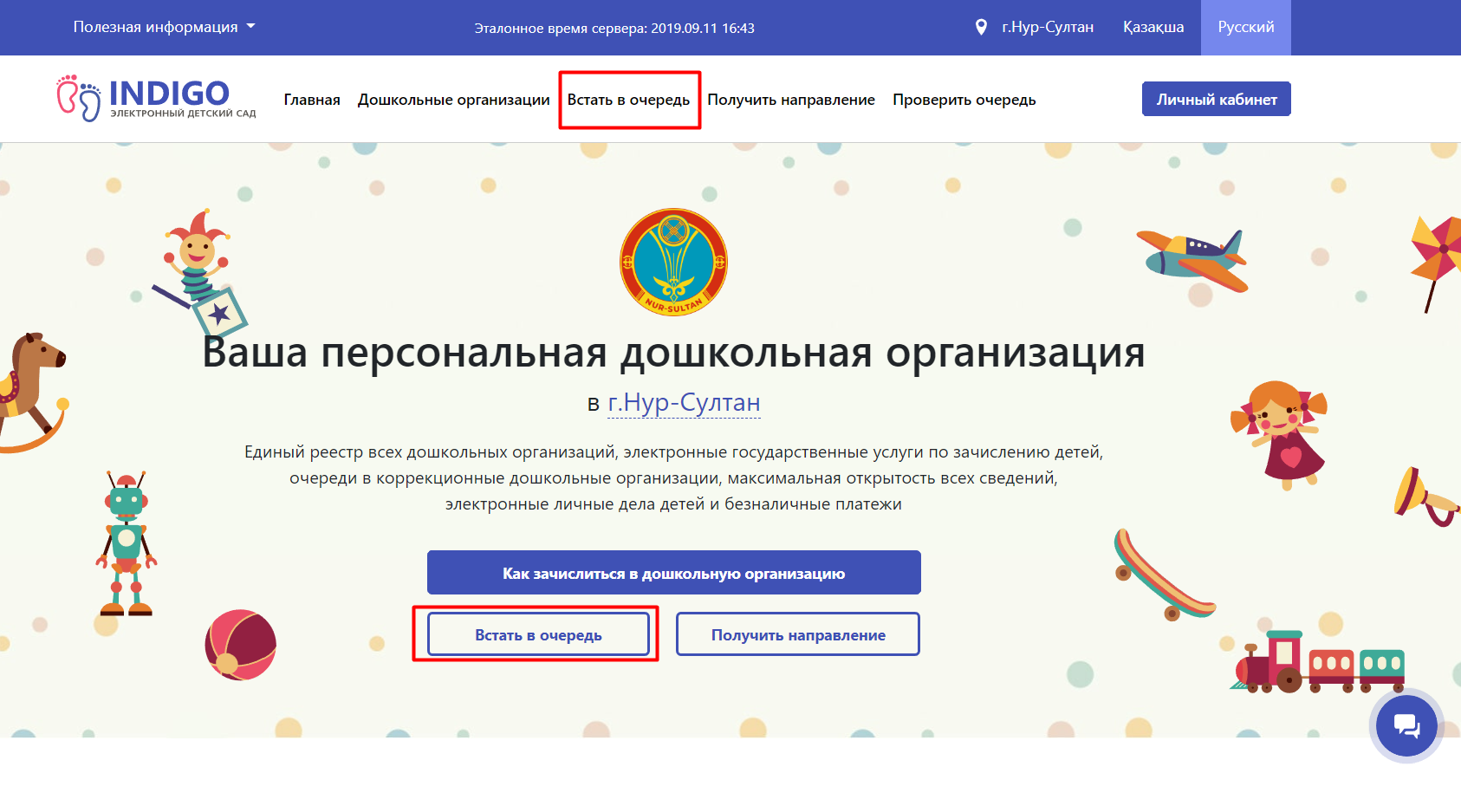 Бос орындармен танысу үшін:Мектепке дейінгі ұйымдар бөліміне басасыз,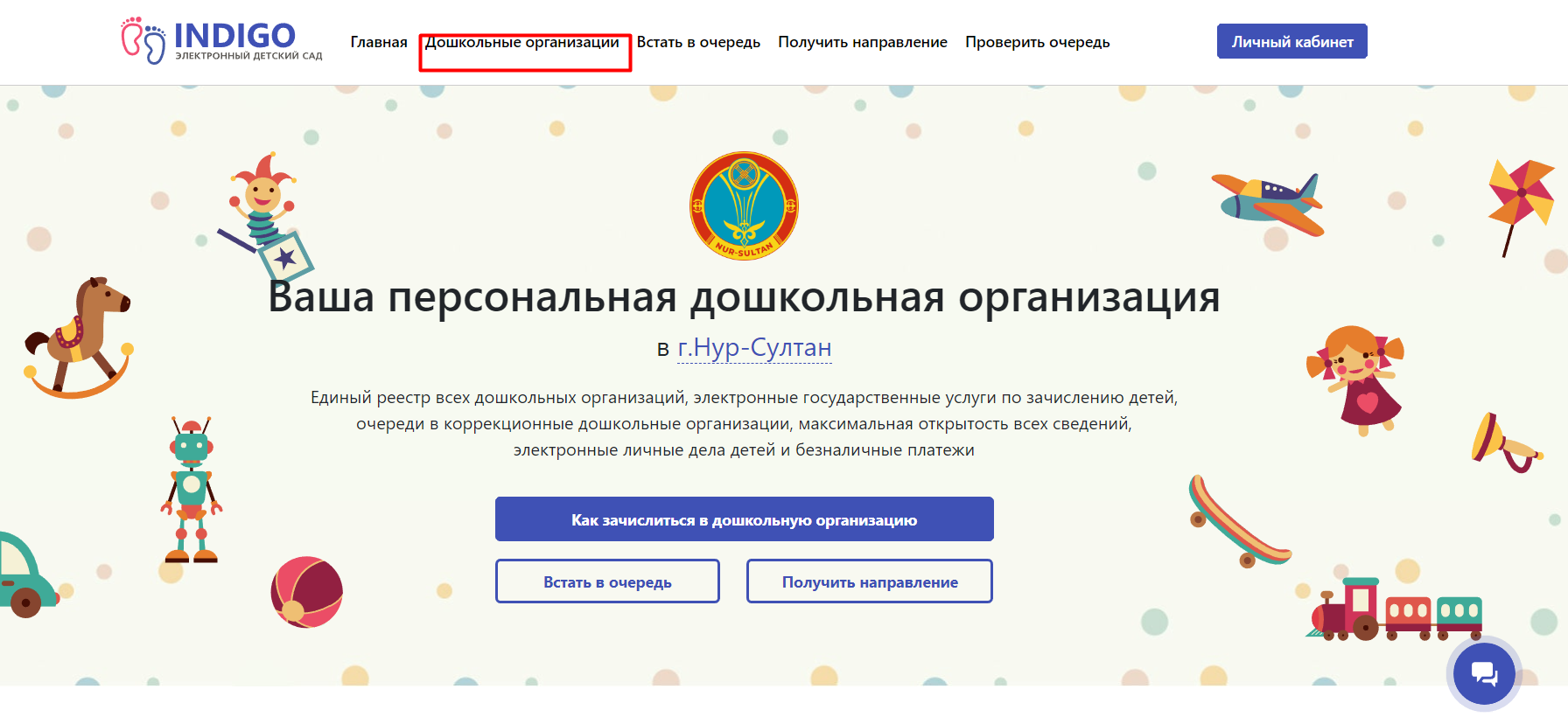 балабақшаның паспортында Бос орындар саны көрсетілген.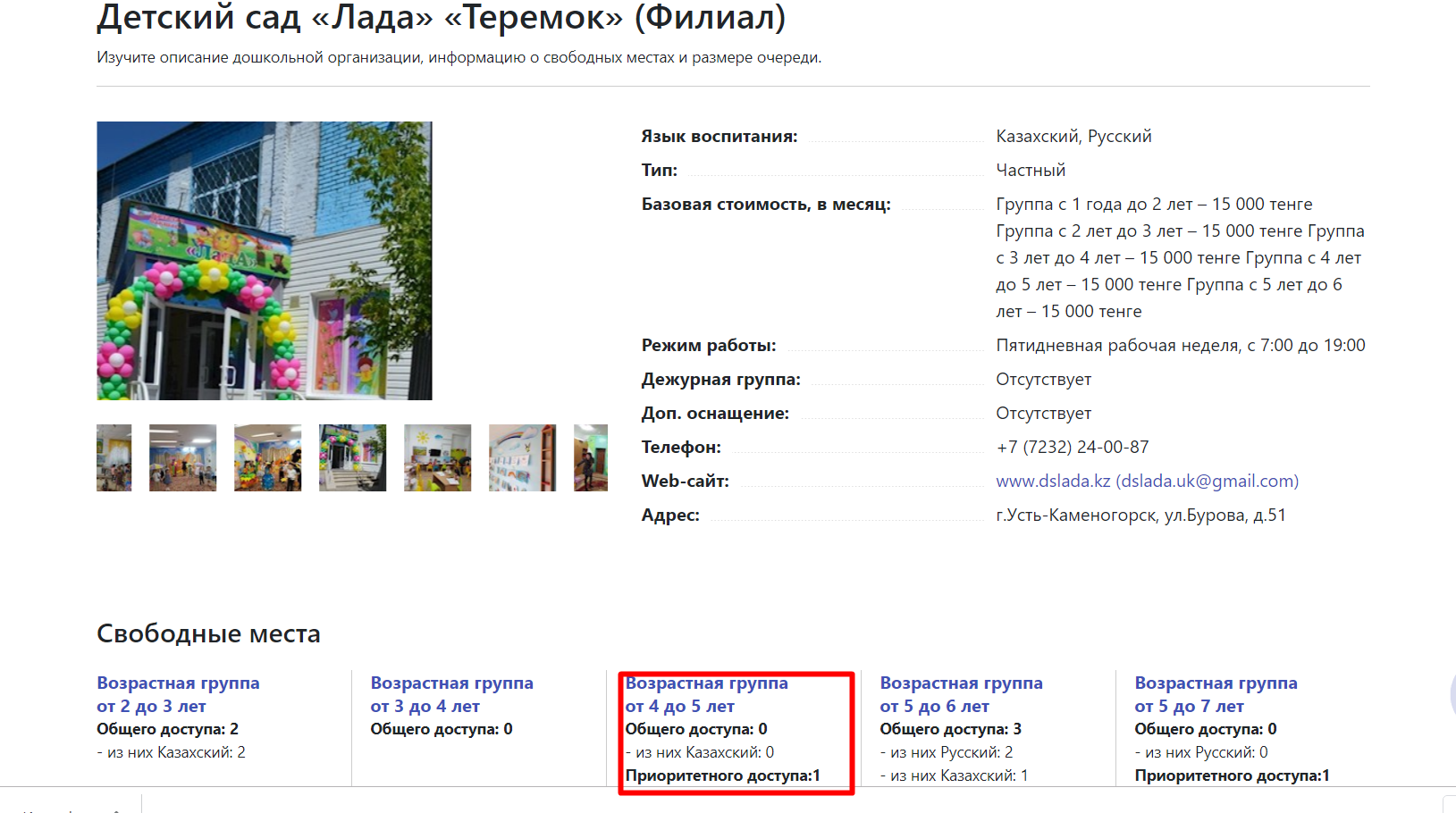 Басымдылық аяқталатын күні жазылған бос орындарды көру үшін.1.Порталдың әрбір бетінің төменгі жағында ашық деректер бөлімі бар.2. Орындарды босату хаттамасында басымдық аяқталатын күні мен уақыты бар порталда жарияланған барлық орындар бейнеленген.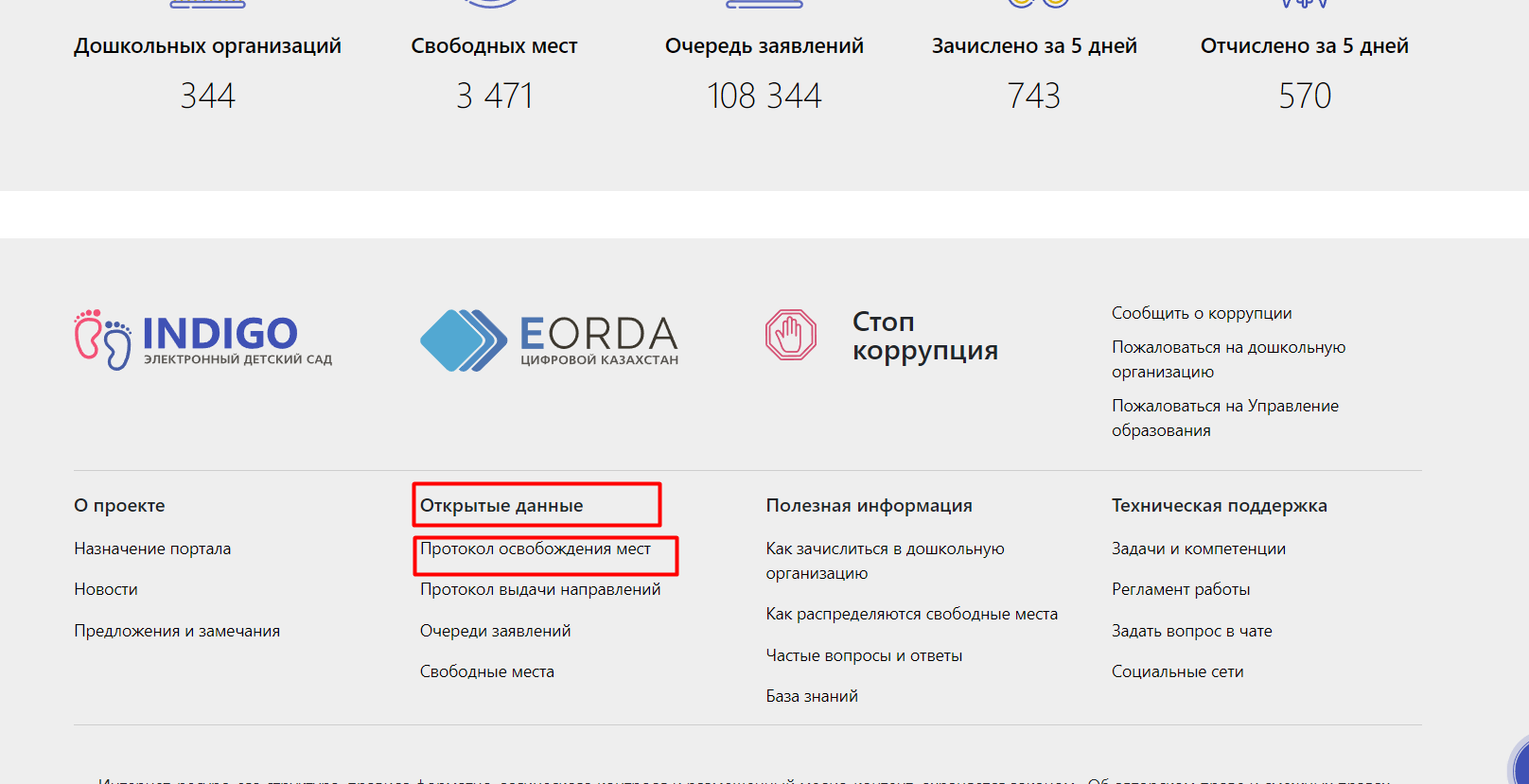 Порталда алынған жолдамалармен танысу үшін:Беттің төменгі жағында Ашық деректер бөлімінде Жолдамаларды беру хаттамасына басу қажет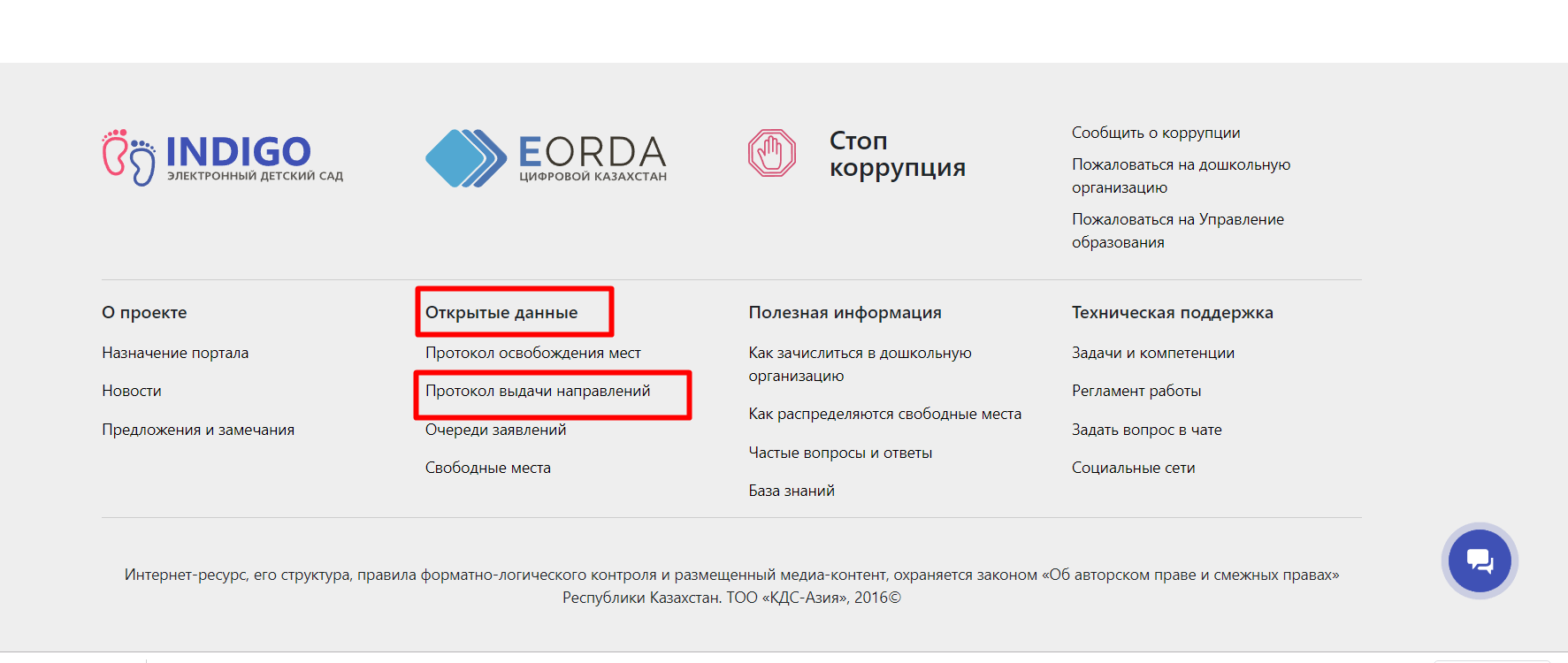 2. Жолдамаларды беру хаттамасында берілген барлық жолдамалармен танысуға және олардың мәртебесін көруге болады.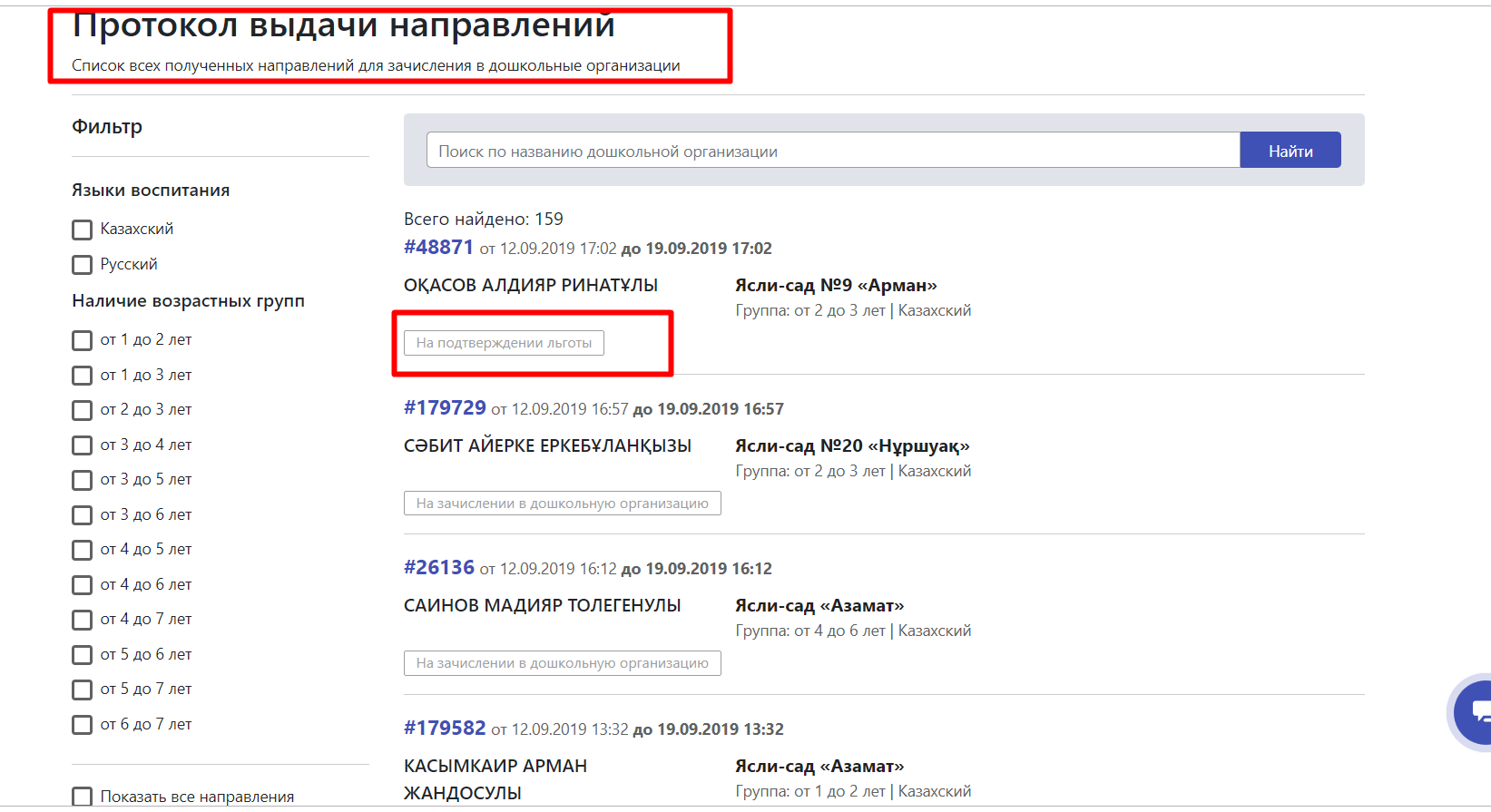 Баланың кезек нөмірін тексеру үшінКезекті тексеру батырмасын басып, баланың ЖСН, немесе өтініш берген ата-ананың ЖСН, немесе өтініш нөмірді енгізу қажет.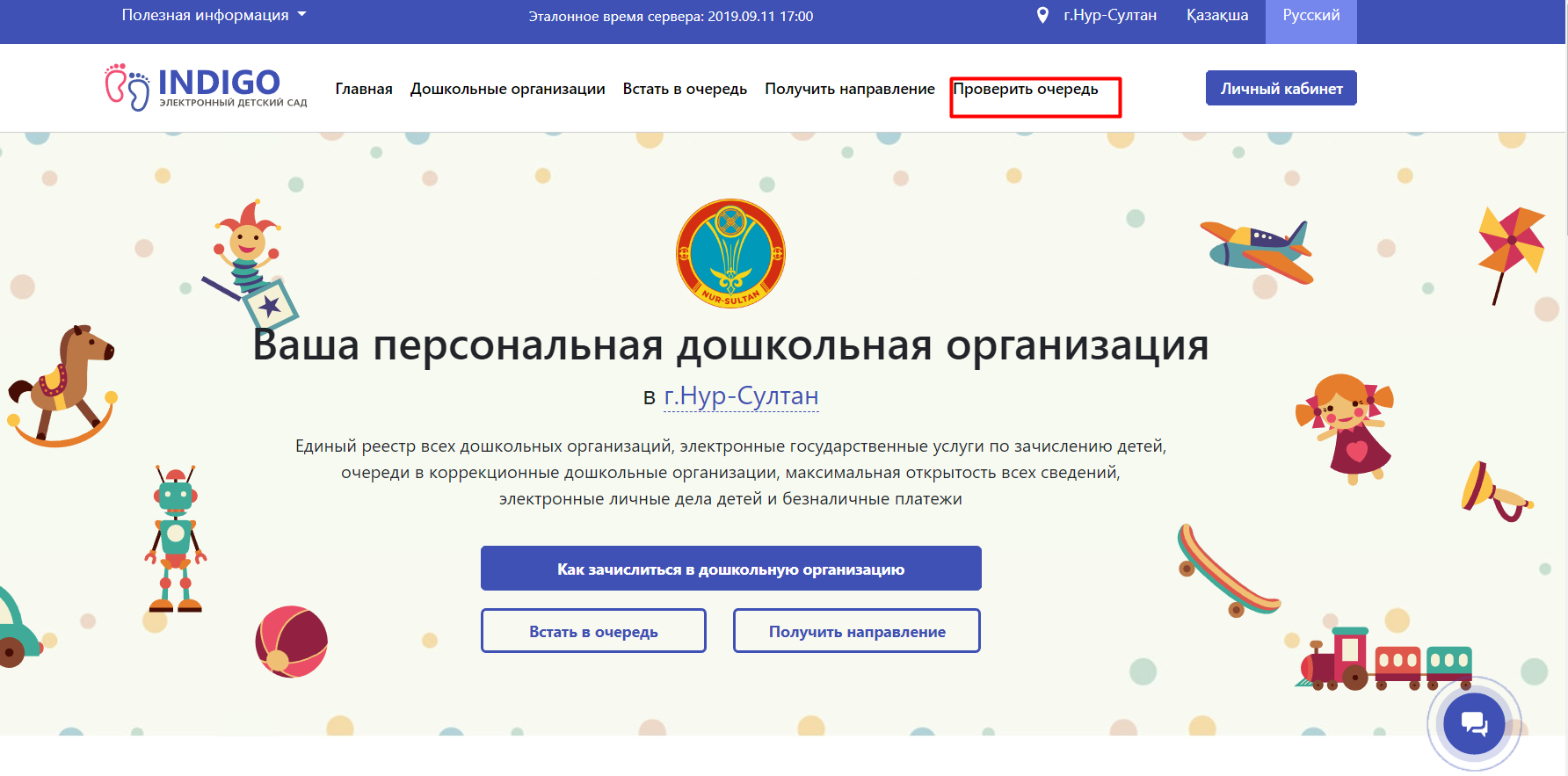 Егер өтініш беруші телефон нөмірін жаңартуды қаласа1.Жеке кабинетке кірудің бірінші қадамында телефон нөмірін Жаңарту батырмасын басу қажет.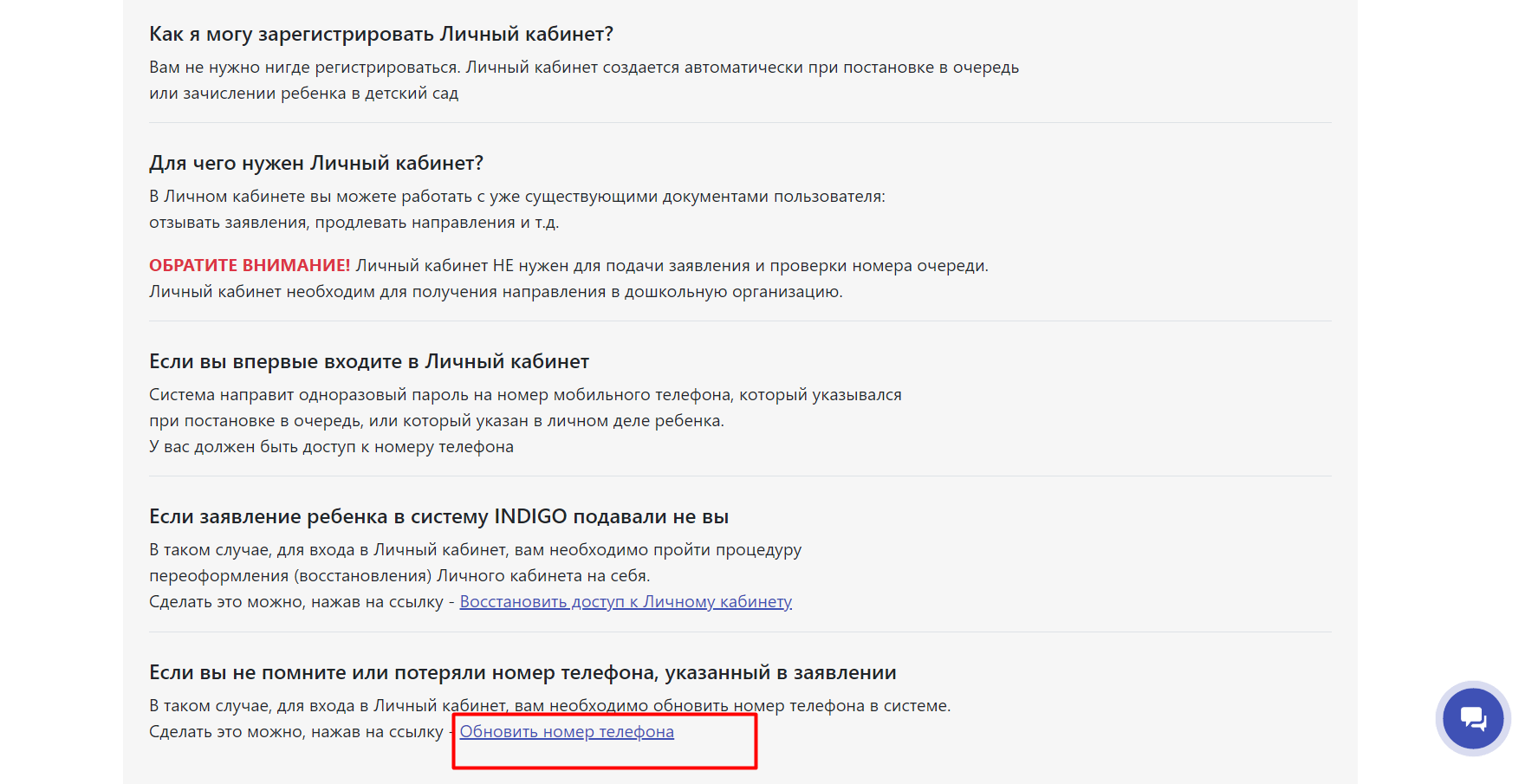 Жеке кабинеттің паролін ұмытқан болсаңыз.1.Жеке кабинетке кірудің екінші қадамында Парольді ұмыттыңыз ба? Деген батырманы басып, қажетті мәліметтерді толтырыңыз.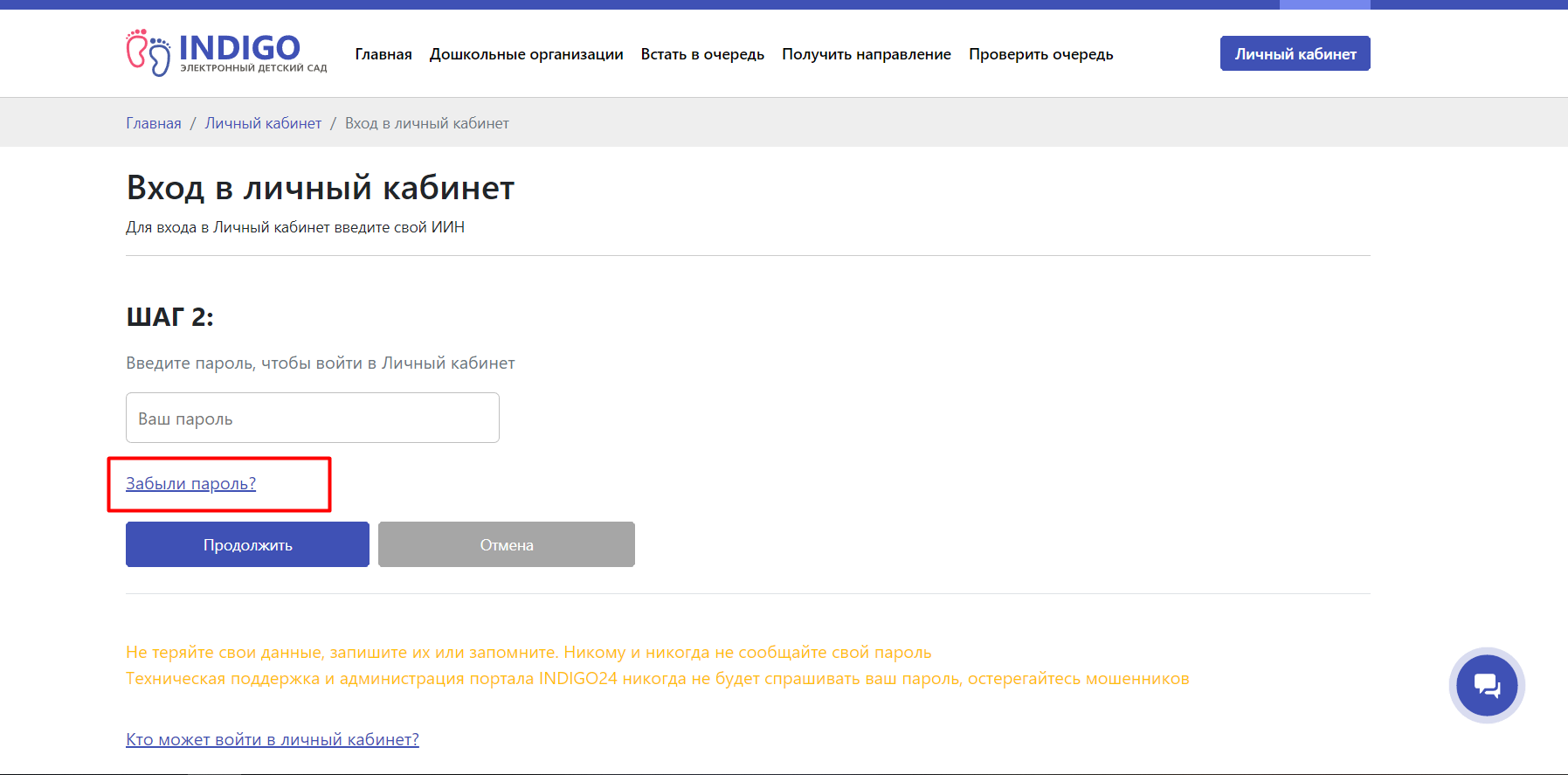 Жолдама алу үшінЖолдама алу үшін:1.  жеке кабинетке кіресіз,2. «Бағыт алу» батырмасын басыңыз3. «Бос орындарды іздеу» түймесін басыңыз4. Қол жетімді балабақшалар бар, онда сіздің балаңыздың жасына сәйкес бос орындар шығады5. Балабақшаны таңдаңыз, содан кейін «Топты таңдау» түймесін басыңыз6. Балабақша топтары бар, онда сіздің жас санатыңызға арналған бос орындар бар7. Содан кейін «№XXX қосымшаға сәйкес бағыт алу» батырмасын шертеміз8. Танысу үшін баланы, таңдаған балабақшаны, жолдама бергіңіз келетін топты тіркеу туралы ақпарат беріледі.9. Содан кейін «Бағыт алу» түймесін басыңыз10. Жолдама алынды11. Сіз құжаттар топтамасымен балабақшаға бара аласызБерілген жолдаманы қарау.1.Жеке кабинетке кіреміз.2.Менің Жолдамаларым бөлімін таңдаңыз, онда жолдамалар туралы ақпарат көрсетіледі.